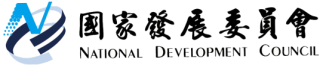 國家發展委員會 新聞稿發布日期：104年12月28日聯 絡 人：吳明蕙、徐志宏聯絡電話：2316-5851、5855104年11月份景氣概況104年11月，景氣對策信號連續第6個月呈現藍燈，綜合判斷分數與上月相同維持15分，9項構成項目中，貨幣總計數M1B、機械及電機設備進口值表現較佳，均為綠燈，其餘項目則為黃藍燈或藍燈；景氣領先指標跌幅明顯縮小，同時指標轉呈微幅上升，顯示景氣雖仍處於低緩狀態，但止跌跡象較上月更明顯。展望明年，在先進國家穩定復甦帶動下，全球經濟成長率可望逐季增加，且半導體庫存逐漸恢復正常水位，有助於國內出口恢復正成長。民間投資方面，業者為因應物聯網、巨量資料等新興商機，並維持製程領先地位，仍持續擴充高階產能投資；民間消費在政府「消費提振措施」點火帶動，以及跨年、農曆春節商機激勵下，買氣應可延續；惟消費信心仍呈現下滑趨勢，對民眾購買意願之影響應密切觀察。整體而言，未來經濟可望逐漸復甦，但全球經濟風險仍應留意。景氣對策信號（詳圖1、圖2）104年11月景氣對策信號維持藍燈，綜合判斷分數仍為15分，與上月相同。9項構成項目燈號均維持不變。各構成項目除製造業營業氣候測驗點之單位為點外，其餘均為與上年同月相比的變動率；除股價指數外均經季節調整。個別構成項目說明如下：貨幣總計數M1B變動率：與上月相同，仍為6.7%，燈號維持綠燈。股價指數變動率：由上月-3.0%減為-5.7%，燈號續為黃藍燈。工業生產指數變動率：由上月下修值 -5.7%減為 -6.2%，燈號仍為藍燈。非農業部門就業人數變動率：與上月相同，仍為0.9%，燈號續呈黃藍燈。海關出口值變動率：由上月下修值-5.1%減為-11.6%，燈號維持藍燈。機械及電機設備進口值變動率：由上月8.7%減為 0.3%，燈號續為綠燈。製造業銷售量指數變動率：由上月下修值-3.1%減為-3.7%，燈號仍為藍燈。批發、零售及餐飲業營業額變動率：由上月-3.1%增為 -2.8%，燈號維持藍燈。製造業營業氣候測驗點：由上月上修值91.3點減為91.2點，燈號續為藍燈。景氣指標領先指標領先指標不含趨勢指數為98.21，較上月微幅下跌0.07%，雖連續15個月下跌，但近3個月跌幅都不到0.1%，明顯縮小（詳表1、圖3）。7個構成項目經去除長期趨勢後，外銷訂單指數、實質貨幣總計數M1B較上月上升，其餘5項：SEMI半導體接單出貨比、股價指數、核發建照面積、工業及服務業受僱員工淨進入率，以及製造業營業氣候測驗點則較上月下滑。同時指標同時指標不含趨勢指數為98.31，較上月上升0.03%，回溯修正後第2個月呈現上升，但增幅並不明顯（詳表2、圖4）。7個構成項目經去除長期趨勢後，4項較上月上升，分別為：實質機械及電機設備進口值、批發、零售及餐飲業營業額、電力（企業）總用電量、製造業銷售量指數；其餘3項：工業生產指數、實質海關出口值，以及非農業部門就業人數則較上月下滑。落後指標	落後指標不含趨勢指數為99.93，較上月下跌0.37% （詳表3、圖5）。6個構成項目經去除長期趨勢後，除製造業單位產出勞動成本指數、全體貨幣機構放款與投資較上月上升外，其餘4項：製造業存貨率、失業率、工業及服務業經常性受僱員工人數，以及金融業隔夜拆款利率則較上月下滑。下次發布日期為 105年1月27日（星期三）下午4時圖1  近1年景氣對策信號走勢圖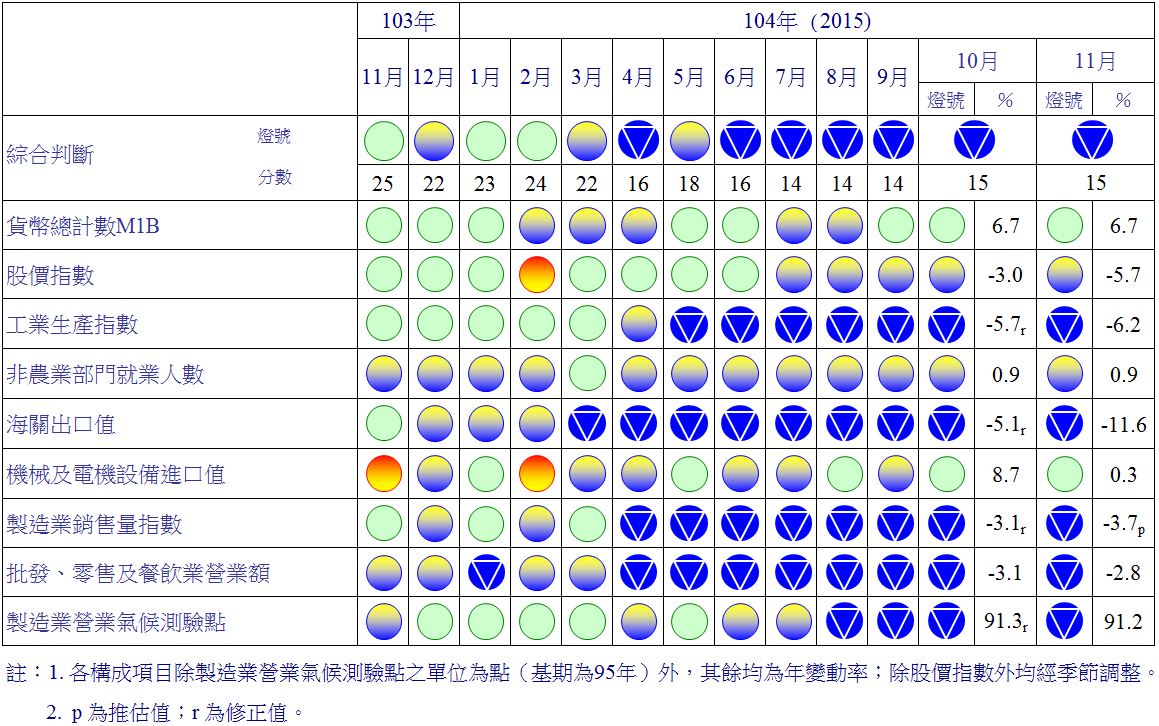 圖2  一年來景氣對策信號    表1  景氣領先指標                                                                                           指數註：1.本表構成項目指數為經季節調整、剔除長期趨勢，並平滑化與標準化後之數值。以下表同。2.淨進入率＝進入率—退出率。 3.核發建照面積僅包含住宿類（住宅）、商業類、辦公服務類、工業倉儲類4項建造執照統計資料。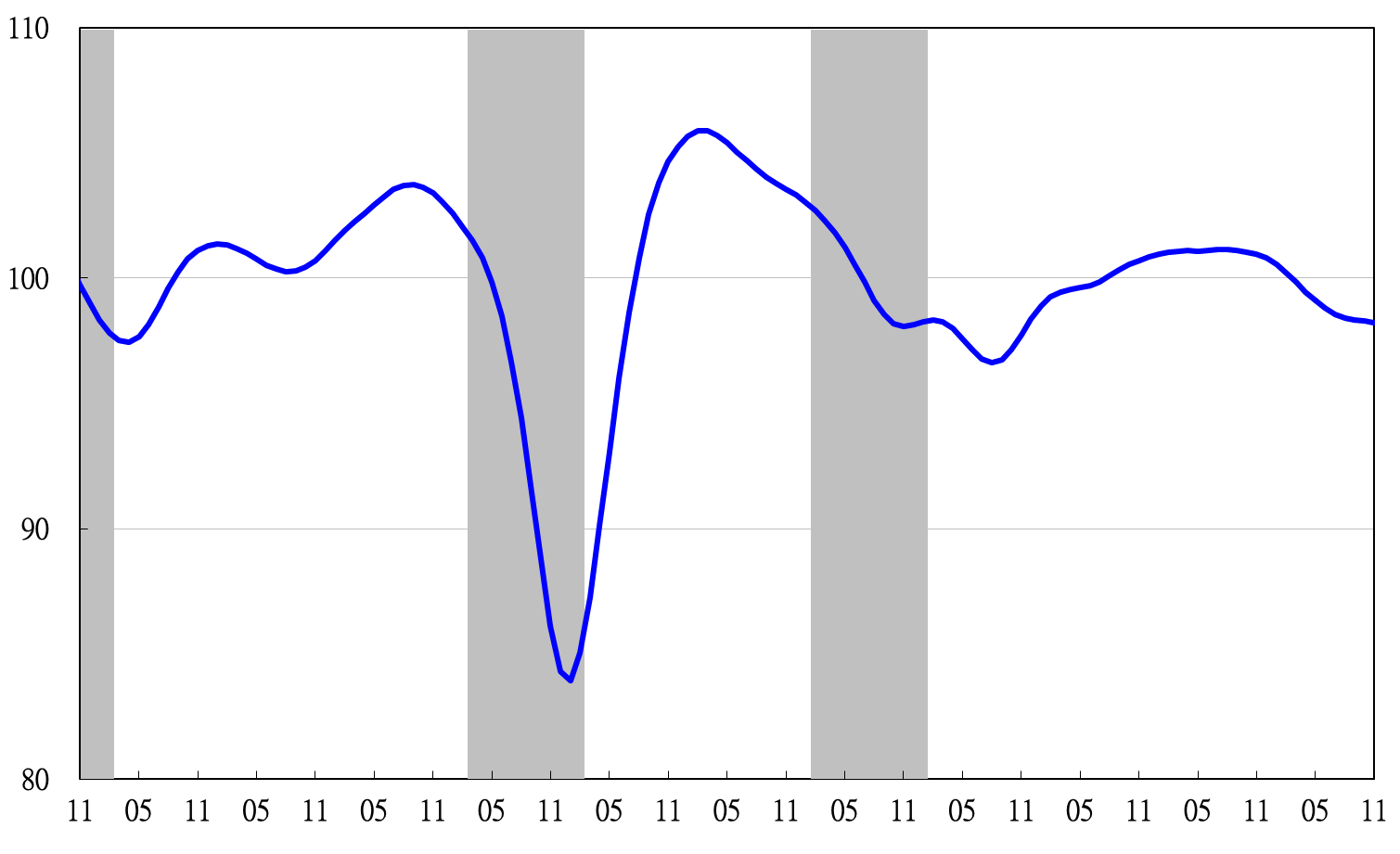 註：陰影區表景氣循環收縮期，以下圖同。圖3  領先指標不含趨勢指數走勢圖 表2  景氣同時指標                                                                                           指數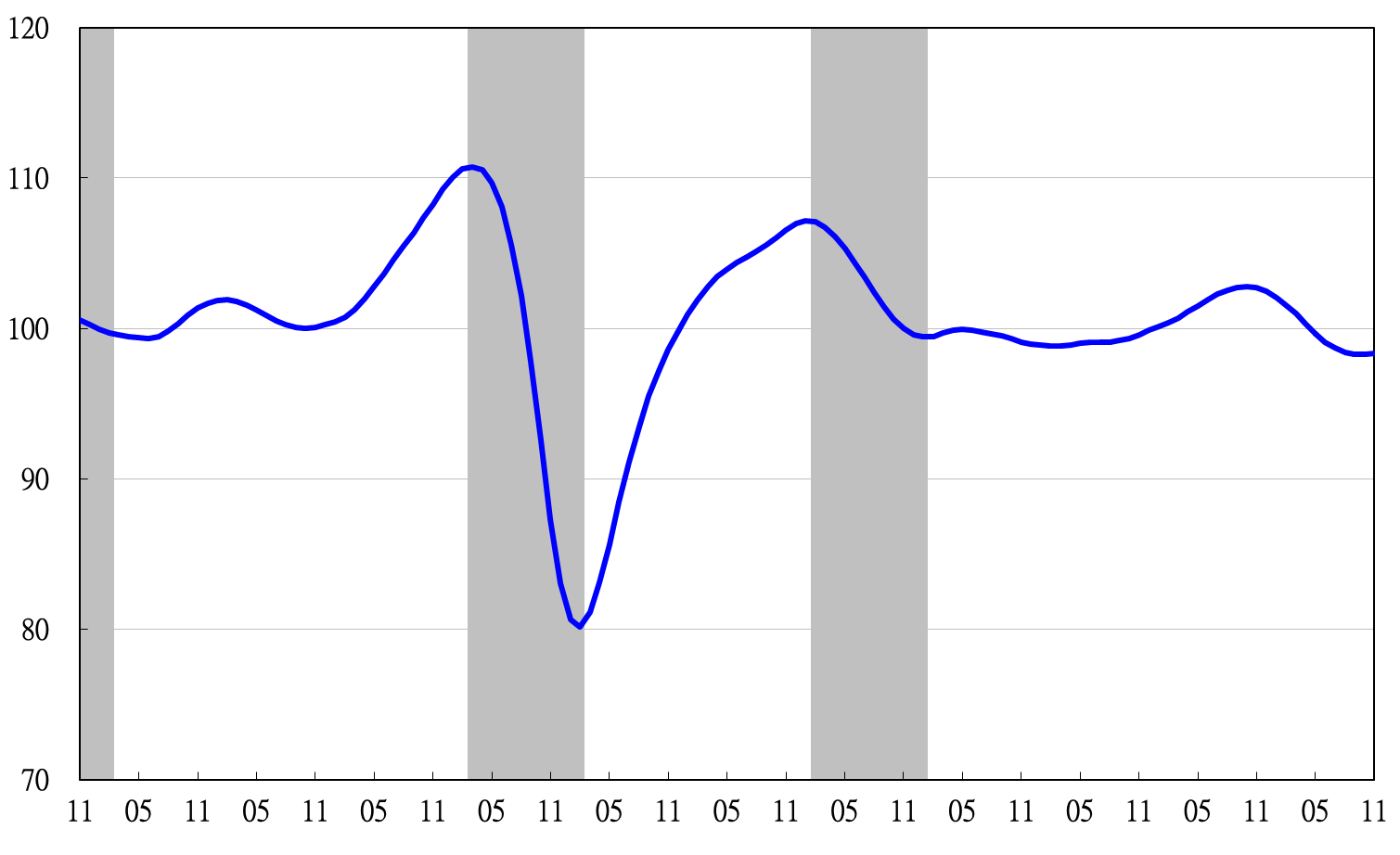 圖4  同時指標不含趨勢指數走勢圖表3  景氣落後指標                                                                                           指數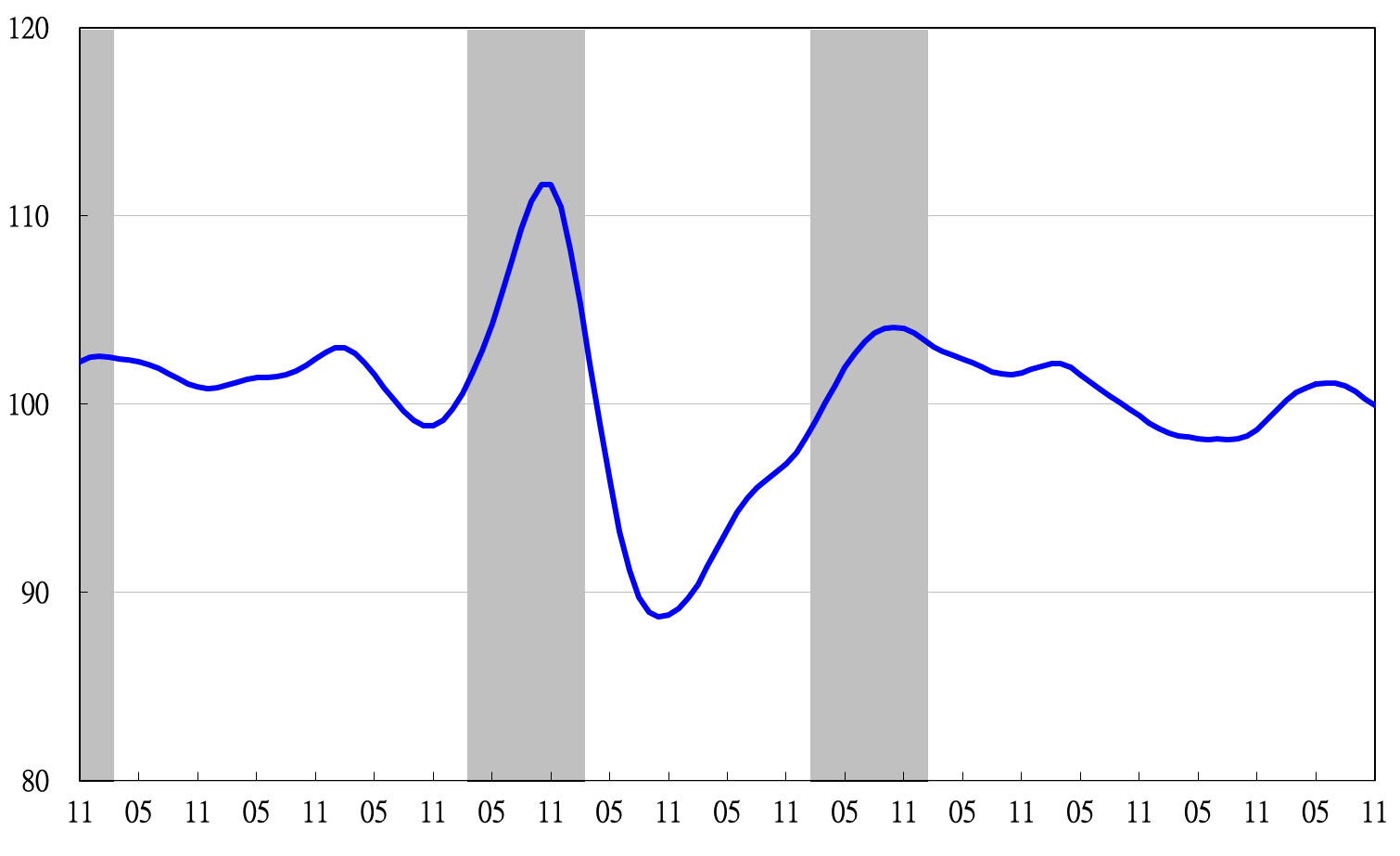 圖5  落後指標不含趨勢指數走勢圖項　　　　　目104年 (2015)104年 (2015)104年 (2015)104年 (2015)104年 (2015)104年 (2015)104年 (2015)項　　　　　目5月6月7月8月9月10月11月不含趨勢指數99.1298.8298.5698.4198.3498.2898.21　較上月變動 (%)-0.33-0.30-0.26-0.15-0.07-0.06-0.07構成項目1外銷訂單指數 99.2299.1399.2799.65100.14100.60100.99實質貨幣總計數M1B100.09100.10100.10100.10100.11100.13100.14股價指數100.27100.0999.8699.6499.4599.3099.17工業及服務業受僱員工淨進入率299.9899.9299.8699.7999.7399.6799.60核發建照面積399.5199.5799.5299.4099.2499.0898.95SEMI半導體接單出貨比100.04100.0099.9799.9299.8399.7099.56製造業營業氣候測驗點99.7799.5699.3599.1899.0698.9898.92項　　　　　　　目104年 (2015)104年 (2015)104年 (2015)104年 (2015)104年 (2015)104年 (2015)104年 (2015)項　　　　　　　目5月6月7月8月9月10月11月不含趨勢指數99.66 99.11 98.69 98.41 98.28 98.29 98.31 　較上月變動 (%)-0.65 -0.56 -0.42 -0.29 -0.13 0.01 0.03 構成項目工業生產指數99.93 99.55 99.22 98.94 98.74 98.58 98.45 電力(企業)總用電量99.90 99.78 99.67 99.53 99.47 99.51 99.55 製造業銷售量指數99.74 99.49 99.31 99.21 99.19 99.21 99.25 批發、零售及餐飲業營業額99.53 99.31 99.16 99.08 99.07 99.11 99.17 非農業部門就業人數100.05 99.97 99.89 99.81 99.74 99.67 99.60 實質海關出口值99.64 99.48 99.38 99.32 99.28 99.22 99.12 實質機械及電機設備進口值99.60 99.63 99.70 99.80 99.93 100.14 100.37 項　　　　　　　目104年 (2015)104年 (2015)104年 (2015)104年 (2015)104年 (2015)104年 (2015)104年 (2015)104年 (2015)104年 (2015)項　　　　　　　目5月6月7月8月9月9月10月10月11月11月不含趨勢指數101.05 101.13 101.10 100.95 100.95 100.66 100.66 100.30 99.93 99.93 　較上月變動 (%)0.17 0.08 -0.03 -0.15 -0.15 -0.29 -0.29 -0.36 -0.37 -0.37 構成項目0.00 0.00 0.00 0.00 0.00 0.00 0.00 0.00 0.00 0.00 失業率100.20 100.12 100.02 99.90 99.90 99.75 99.75 99.59 99.43 99.43 工業及服務業經常性受僱員工人數100.05 100.01 99.96 99.90 99.90 99.83 99.83 99.76 99.69 99.69 製造業單位產出勞動成本指數100.42 100.55 100.64 100.69 100.69 100.71 100.71 100.74 100.79 100.79 金融業隔夜拆款利率100.01 100.00 99.98 99.95 99.95 99.91 99.91 99.87 99.83 99.83 全體貨幣機構放款與投資99.82 99.80 99.80 99.82 99.82 99.85 99.85 99.86 99.87 99.87 製造業存貨率100.74 100.86 100.91 100.86 100.86 100.73 100.73 100.53 100.31 100.31 